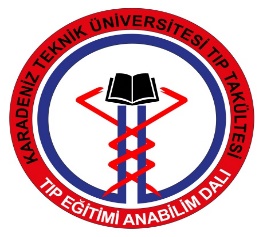 Karadeniz Teknik Üniversitesi Tıp FakültesiTıp Eğitimi Olgu Temelli Öğrenme Öğrenim YöntemiŞablon ÖnerisiAnabilim Dalı: Öğretim Üyesi: Tarih: Öğrenci Grubu:Ana Semptoma Yönelik Ön Tanıların Belirlenmesi:… ile gelen hastada, muhtemel ön tanılarınız nelerdir? Ön tanılarınız özelinde hastaya yönlendirilebilecek soru başlıkları neler olabilir ( sosyo-demografik bilgiler, öz-soygeçmiş, ana semptomun özellikleri, vb. ) ?  20 dk.Ön Tanıların Daraltılmasına Yönelik Ek Bilgilerin Sunulması:Hastanın;Yaş, cinsiyet, meslek, öz-soygeçmiş, Semptomun/bulgunun/durumum süresi/sıklığı/yeri/karakteri/yayılımı, vb.bilgilerini öğreniyorsunuz,Bu bilgiler doğrultusunda ön tanılarınızı yeniden gözden geçiriniz ve ana semptoma eşlik edebilecek diğer semptomlar ve özellikleri ile ilgili ne sormayı planlarsınız (Muhtemel ön tanınızı doğrulamak için hastada bulunabilecek semptomlar ve özellikleri)? 20 dk.Ana Semptoma Yönelik Ek Semptom/Bulgu ve Durumların Paylaşımı:Hastanın … semptomu/bulgusu/durumu ile birlikte …. şikayetleri de bulunmaktadır. Ön tanılarınızı tekrar gözden geçiriniz. Daralttığınız ön tanılarınıza yönelik ne tür fizik muayene bulgularını beklediğinizi tartışınız? 10 dk.Hastanın Fizik-Muayene Bulgularının Paylaşımı:Hastanın FM bulguları;Ateş: …Nabız: …Tansiyon: …Baş/Boyun Muayenesi: …Kalp Sesleri: …Solunum sesleri muayenesi: …Nörolojik muayene: …Ekstremite muayenesi: …Fizik muayene bulguları doğrultusunda ön tanılarınızı tekrar gözden geçiriniz. Daralttığınız ön tanılarınıza yönelik ne tür laboratuvar tetkikleri ve görüntüleme yöntemlerini istersiniz? 10 dk.Hastanın Laboratuvar Tetkik Ve/Veya Görüntüleme Sonuçları:Hastanın Lab. tetkik sonuçları;Hemogram;  WBC: …, HGB: …, PLT: …BUN/Kreatinin: …TIT: …Görüntüleme Yöntemi: …Laboratuvar bulguları ve görüntüleme sonuçları doğrultusunda ön tanılarınızı tekrar gözden geçiriniz. Daralttığınız ön tanılarınıza yönelik ne tür laboratuvar tetkikleri ve görüntüleme yöntemlerini istersiniz? 10 dk.Mevcut Bilgiler Doğrultusunda Tanı Koyma:Mevcut bilgiler doğrultusunda hastanın tanısına yönelik ek bilgiye ihtiyacınız var mıdır? Varsa yazınız, yoksa hastanın tanısını netleştiriniz. 10 dkTanıya Yönelik Tedavi/Komplikasyonlar/İzlem Prosedürleri/ Koruyucu Hekimlik Uygulamaları:Hastanın tanısı göz önünde bulundurduğunuzda komplikasyonları/ izlem prosedürleri/ koruyucu hekimlik uygulamalarına yönelik önerileriniz var mıdır? Varsa açıklayınız. 10 dkTanıya Yönelik Davranışsal ve Sosyal Billimler (DSSB) Bağlamında Düşünceler:Hastanın tanısı göz önünde bulundurduğunuzda komplikasyonları/ izlem prosedürleri/ koruyucu hekimlik uygulamalarına yönelik önerileriniz var mıdır? Varsa açıklayınız. 10 dk